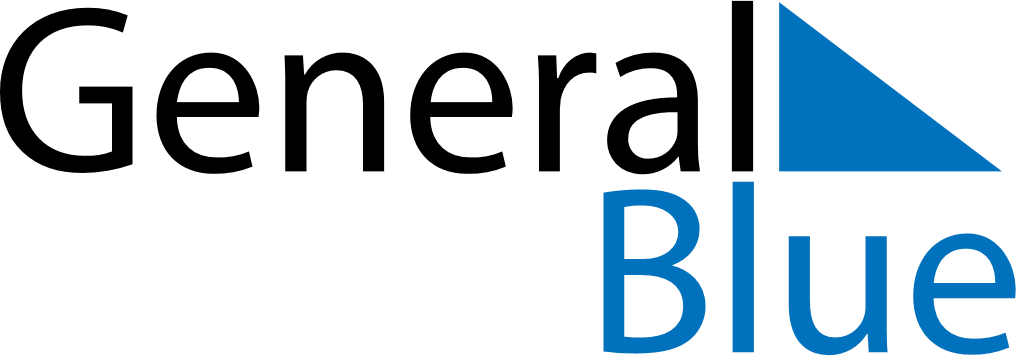 May 2024May 2024May 2024ColombiaColombiaSUNMONTUEWEDTHUFRISAT1234Labour Day56789101112131415161718Ascension Day19202122232425262728293031